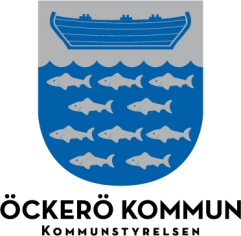 Öckerö 2020-11-10KALLELSE till ledamöterUNDERRÄTTELSE till ersättareBeslutsorganBygg- och miljönämndenTid och platsTisdag 17 november, kl 8.30, distansmöteFörmöte alliansen, kl 08:001.UppropDnr
Val av justerare     Kerstin SternerTillkomna och utgående ärendenBehovsutredning miljö 2021-2023 (Theres)2020-460Tillsynsplan miljö 20212020-461Delegationsordning för bygg- och miljönämnden2020-462Rivningslov rivning enbostadshus, Nolö 1:8 (Nassir)L 2020-000296Ansökan om förhandsbesked fritidshus, Grötö 1:37 (Thang)L 2020-000179Ansökan om förhandsbesked fritidshus, Hönö 2:213L 2020-000014Ansökan om bygglov, nybyggnad enbostadshus, Öckerö 1:800L 2020-000284Förhandsbesked Nybyggnad Enbostadshus Rörö, 2:127 (Irene)L 2020-000241Bygglov Uppförande av Gunnebostängsel med vepa, Industrilokaler, Öckerö 17:1   L 2020-000285Byggnadsvårdspris 2020-DomarLänsstyrelsen, 2020-10-21, Björkö 2:18Länsstyrelsen, 2020-10-19, Fotö 1:136Länsstyrelsen, 2020-10-27, Hönö 1:287Länsstyrelsen, 2020-09-28, Hönö 2:512Länsstyrelsen, 2020-11-09, Hult 1:492Redovisning av delegationsbeslutDelegationslista bygglov, 2020-09-15 – 2020-10-18Delegationslista miljö, 2020-10-19 – 2020-11-08InformationEnhetschef informerarÖvrigt*Göran Ohlsson                                                           Jacob Österlund
Ordförande                                                                 Nämndsekreterare